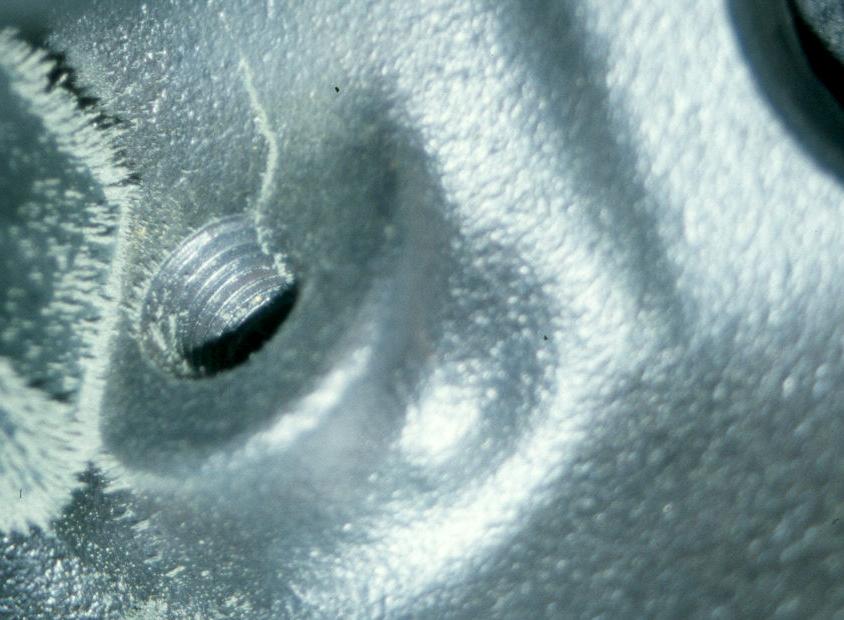  1.  Visually check the engine block for cracks.		OK      NOT OK 		describe fault(s) _____________________________		___________________________________________		___________________________________________		___________________________________________		 2.  Inspect block passages (coolant and oil) for condition.		OK      NOT OK  describe fault(s) _____________________________					________________________________________________ 3.  Inspect core and gallery plugs condition for signs of leakage.		OK      NOT OK  describe fault(s) _____________________________					________________________________________________ 4.  Check surface for warpage:		A.  Specification for maximum allowable warpage = __________		B.  Measured amount of warpage = __________ 5.  What is the needed action?  _______________________________________________________________________________________________________________